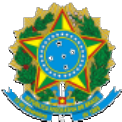 MINISTÉRIO PÚBLICO DA UNIÃOESCOLA SUPERIOR DO MINISTÉRIO PÚBLICO DA UNIÃO TERMO DE COMPROMISSO PARA ATUAÇÃO COMO PARECERISTA DO BOLETIM CIENTÍFICO DA ESMPUA Escola Superior do Ministério Público da União (ESMPU), com sede em Brasília-DF, na Avenida L-2 Sul Quadra 603, Lote 22, inscrita no CNPJ/MF sob o nº 03920829/0001-09, credencia para atuar no Boletim Científico Escola Superior do Ministério Público da União, de acordo com as especificações, cláusulas e condições descritas a seguir e em editais do mencionado periódico, o/a seguinte parecerista:Nome completo:Titulação acadêmica: Ano de obtenção da titulação: Instituição profissional ou acadêmica a que se vincula:  País:E-mail:                                                                      Telefone:Área(s) de interesse:Link do Currículo Lattes:Idioma(s) apto(s) para avaliação: DAS ATRIBUIÇÕES E RESPONSABILIDADESAs atribuições dos pareceristas acadêmicos do Boletim Científico Escola Superior do Ministério Público da União envolvem:avaliar as submissões de artigos nos termos do edital acadêmico; informar se houver qualquer identificação do/a autor/a do artigo ou se a temática apresentar complexidade que deva ser analisada por avaliador/a específico/a, a fim de que se encaminhe o trabalho a outro/a parecerista;assegurar a idoneidade do trabalho e indicar a sua aprovação ou a sua rejeição de forma justificada, assim como apontar sugestões de correção, se necessário;mostrar-se objetivo/a e construtivo/a em suas avaliações, apontando as falhas corrigíveis e as alterações necessárias para saná-las, sem o uso de hostilidade e comentários difamatórios ou depreciativos;tratar com confidencialidade as informações recebidas;não fazer uso próprio das informações a que tenha tido acesso no exercício de sua função de avaliador/a, seja para vantagem própria, de terceiros ou de uma organização, seja para a desvantagem ou o descrédito de alguém; garantir a não divulgação de dados acerca de artigos recebidos para avaliação ou de sua revisão, publicados ou não, durante ou após o processo de análise; abster-se de sua função de avaliador/a, por potencial conflito de interesse, quando mantiver colaboração científica regular em atividade de pesquisa, publicação, orientação ou tutoria, ou quando tiver relação familiar com algum/a dos/as autores/as responsáveis pelo trabalho submetido à sua avaliação;alertar em qualquer situação na qual haja suspeita de similaridade entre o material do artigo considerado para publicação e qualquer artigo publicado ou submetido previamente a outro periódico; ecumprir os prazos para avaliação e entrega dos pareceres.DOS COMPROMISSOS DO PARECERISTANatureza da atuação: Este termo não estabelece vínculo empregatício com a ESMPU, não implicando remuneração ou benefícios.Finalidade: Contribuir para a excelência e integridade acadêmica da publicação, seguindo diretrizes éticas e de boas práticas editoriais.Responsabilidade pela avaliação: Engajar-se na análise dos artigos, considerando relevância, rigor científico, atualização, contribuição ao conhecimento, entre outros critérios.Contrapartida: O parecerista receberá declaração de participação, podendo solicitar comprovação da atuação para fins acadêmicos.Declarações de ciência: Ao assinar, o/a parecerista declara estar ciente e de acordo com as condições deste termo e compromete-se a cumprir as obrigações estipuladas.DA DECLARAÇÃO DE CONCORDÂNCIA(     ) Declaro, sob as penas da lei, a veracidade das minhas informações, notadamente da minha titulação acadêmica, e compreendo a necessidade de apresentação de documentos comprobatórios quando solicitado pela ESMPU.(     ) Comprometo-me a manter meus dados e contatos sempre atualizados. (   ) Reconheço que a atuação como parecerista é voluntária e não remunerada, com finalidade educacional e científica.(   ) Estou ciente que, em caso de recusa na avaliação de artigos por duas vezes consecutivas, sem a devida justificativa, a ESMPU poderá excluir-me da lista de pareceristas credenciados.(   ) Concordo com as condições deste Termo de Compromisso e confirmo minha compreensão e aceitação das responsabilidades como parecerista.Local e Data:Assinatura do/a Parecerista:   